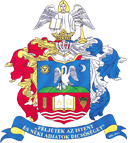 Miskolc - Szirmai Református Általános Iskola, AMI és Óvoda OM 201802                        e-mail: refiskola.szirma@gmail.com3521 Miskolc, Miskolci u. 38/a.			Telefon: 46/405-124;	Fax: 46/525-232ESZKÖZLISTA A 2018/2019. TANÉVRE8. évfolyamMatematika:2 db nagy alakú négyzetrácsos füze1 db sima füzetműanyag vonalzókörződerékszögű vonalzóMagyar nyelv és irodalom:· 5 db vonalas füzet	Földrajz1 db nagy alakú füzetFizika1 db nagy alakú füzetKémia1 db nagy alakú sima füzetTörténelem1 db nagyalakú vonalas füzetAngol2 db vonalas füzet1 db szótár füzetÉnek-zene1 db kottafüzetTestnevelés felszerelés:· fehér póló· fehér zokni· fekete rövid nadrág· fehér cipő· testnevelés zsákRajz felszerelés:· ollórajzmappafilctollszínes ceruzaTovábbi felszerelések listája:· 3 db 2HB grafit ceruza· radír· 12 db-os színes ceruza-1 db sima füzet- kisméretű törölköző, műanyag pohár